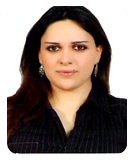 MARIAM  MARIAM.365345@2freemail.com    PROFILEHaving the belief in mind of being a valuable asset to your company, I cherish the opportunity to grow and succeed in your prestigious company. I look forward for the pleasure of joining your organization by working in the field of Business Administration, Human Resources, and Banking & Finance.EDUCATIONJune 2006            	Beirut Arab University, Beirut, Lebanon                                	Bachelor of Commerce & Business Administration CAREER HISTORYNovember 2016 – March2017              Sharq Law Firm                                 Doha - Qatar		            	Executive Secretary / PADrafting legal correspondenceAnswering phones and greeting visitors and communicating with attorneys and clients.Transcribe and proofread legal documentsfile, organize, scan, copy, and fax legal documentsSchedule court depositions, hearing and other meetingsFile documents with the court ahead of deadlinesOperating on NetSuite programCompile, analyze, organize and present the information and submit written reports to the Legal Advisor.Identify and translate appropriate laws, judicial decisions, legal articles, and other materials for assigned cases in addition to translating agreements and contracts.Organize and track files from case documents and make them available and easily accessible.March2014 - July 2015         Qatar General Insurance & Reinsurance Co.   Doha - Qatar                                              Legal Secretary Monitoring Legal Manager’s calendars and outlook.Keep cases organized by establishing & organizing files, Keeping legal files and records up to dateTyping up all sorts of legal documents and correspondences in both (English and Arabic) Screening phone calls and write down notes.Organizing diariesPerforming legal research whenever it is requested by Legal department Making appointments with clientsSep.2007- November 2013                              Asdaa Magazine for media                                      Beirut - Lebanon                                                      Office Manager▪	Assign and monitor clerical, administrative and secretarial responsibilities and tasks among office staff▪	Coordinate office staff activities to ensure maximum efficiency▪	Evaluate and manage staff performance▪	Organize orientation and training of new staff members▪	Design and implement filing systems▪	Ensure filing systems are maintained and current▪	Ensure security and confidentiality of data▪	Implement procedures and policy changes to improve operational efficiency▪	Prepare operational reports and schedules to ensure efficiency▪	Monitor and maintain office supplies inventory▪	Review and approve office supply acquisitions ▪	Handle customer inquiries and complaints▪	Manage internal staff relationsOct. 2004- May, 2006                             Ibrahim law office         				Beirut - Lebanon                                                      Administrative Assistant Organize and coordinate meetingsTake, type and distribute minutes of meetingsHandle incoming mail and phone callsSet up and maintain filing systemsTRAINING BACKGROUNDApril till July, 2007                                BLOM Bank S.A.L                                   		Sales & MarketingHandled/Accomplished successful sales of Credit/Debit cards (VISA, MASTER, Platinum, etc…)Successfully marketed several high profile accounts (more than 63 high-figure accounts)Attended several professional workshops/trainings with the Bank. August till Sep.2004                            Bank AUDI S.A.L                          		CUSTOMER & Over-the-Counter ServicesWorked for three months as Customer Services Representative where I learned the protocol and procedures for all regular Bank transactions. Conducted and coordinated direct account creation/transactions with existing/prospective bank clients. ADDITIONAL  SKILLSComputer Skills    	                Expert at MS Word, Excel, PowerPoint, InternetLanguages             		Arabic (Fluent), English (Fluent)   Hobbies                   	                 Swimming, Tennis   References are available upon request